nom : ThompsonNom au complet : Joseph John Thomsonnationalité : britanniqueDécouverte : chrage comme un pouding au pruneAnecdote : Aime les poudings au prune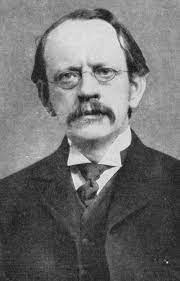 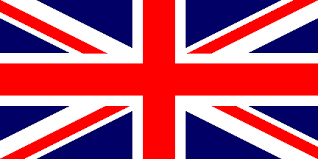 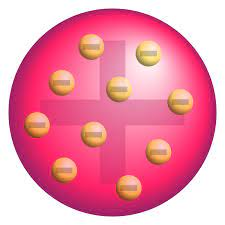 